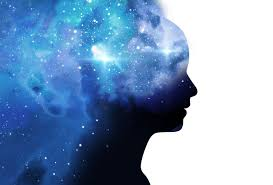 Erasmus+ Projekt „Mindfulness and wellbeing of children in European schools“Kao što sam naslov projekta govori, tema ovog projekta je dobrobit učenika. Cilj projekta je kroz različite aktivnosti obrađivati različita problemska područja s kojima se susreću partnerske škole u svojoj svakodnevnoj praksi. Škole partneri su  iz Malte, Irske, Estonije, Portugala i Italije. Koordinatorica projekta  u našoj školi je učiteljica engleskog i njemačkog jezika Tatjana Kristek.Projekt je započeo u rujnu 2020. godine. Kroz dvije godine trajanja projekta učitelji će u svojim matičnim školama provoditi različite aktivnosti s učenicima i roditeljima. Kroz virtualne susrete i planirane mobilnosti škole partneri trebaju razmjenjivati primjere dobre prakse te posjećivati predavanja i radionice na odabrane teme kako bi unaprijedili svoj profesionalni status, stekli nova znanja i iskustva. Osim stjecanja cilj je i primjena novih praksi u matičnim školama i na taj način pomoći djeci, a roditeljima pružiti podršku na putu ostvarivanja što boljih akademskih postignuća  i pružanju socio-emocionalne podrške.Neki od planiranih ishoda projekta su sljedeći: Promocija projekta na školskoj web stranici i medijimaBlog projektaFB stranica projekta eTwinning projekt koji će se koristiti tijekom trajanja projekta za suradnju i diseminacijuVideo uratci  nastali tijekom trajanja školskih aktivnosti, a koji će se koristiti za upoznavanje roditelja s mogućim pozitivnim scenarijima pri pružanju podrške svojoj djeciProvođenje inicijalnog i završnog upitnikaIzložbeToolkit (Priručnik) u obliku video materijalaAutor: Tatjana Kristek, prof.